Anna M. Hagan Minnesota State University, Mankato PSYC 211W  Introduction This study  the percentage of college students with Attention-Deficit Hyperactivity Disorder that have sought out a form of treatment, as well as the effectiveness of the sought-out treatment. Attention-Deficit Hyperactivity Disorder, also known as ADHD, is defined as “a developmental disorder characterized by distractibility, hyperactivity, impulsive behaviors, and the inability to remain focused on tasks or activities” (Davidson, Odle, & Cataldo, 2011, p. 253). The diagnosis of ADHD is highly common in today’s society. Common forms of treatment for ADHD are prescription medications and counseling. ADHD is mainly associated with the inability to focus, which means itmakes college tasks such as homework, lectures, exams very difficult. The aim of this study was to evaluate the effectiveness of overall treatment for ADHD; specifically, whether prescription drugs or counseling is more effective. ADHD is the most commonly diagnosed disorder for children (Dakwar, Levin, Olfson, Wang, Kerridge, & Blanco, 2014, p. 1465). However, ADHD is still prominent in late adolescence and emerging adulthood. According to the American Psychiatric Association [DSM-IV-TR, 2000], ADHD affects between 3% and 7% of  and between 2% 4% of adults.  2014 found that ADHD is one of the most discussed disorders by  centers in colleges. This study looked at diagnostic and psychotropic medication prescriptions among college students  students referred by college counseling centers psychopharmacologic evaluation. Students from several college institutions self-reported their measures of depression, anxiety, suicidal ideation/attempts, substance use, and other mental disorders. The results of this study found that depression, anxiety, and ADHD were the most prevalent psychiatric issues that were identified in the college students. Specifically, 25% of the students were diagnosed with anxiety disorders, 12% were diagnosed with ADHD, and 12 % were diagnosed with substance use disorders (Kirsch,, 2015).Furthermore, having ADHD means dealing with a of psychosocial challenges such as “increased personal conflict, unintentional injuries, impaired driving, substance use, low educational attainment, occupational impairment, and criminal involvement” (Dakwar, et al., 2014, p. 1464). ADHD makes it more difficult for students to succeed in educational and workplace environments. A study conducted by Kuriyan (2013) suggests that educational and occupational fulfillment is higher for adults that have not been diagnosed with ADHD as a child. This study compared young adults that were diagnosed with ADHD during childhood with young adults that were not diagnosed with ADHD regarding occupational and educational outcomes.  significant group differences for almost all of the variables that were analyzedducational and occupational attainment was lower for adults with ADHD compared to adults without ADHD.  the idea that interventions (treatments) are necessary for children that have been diagnosed with ADHD to reach full potential in college and in the work place (Kuriyan, et al., 2013).the difficulties that ADHD entails, specifically for college students, it is important that these students are able to find an effective treatment. Finding an effective treatment will allow students with ADHD to have the same educational and vocational opportunities as those that have not been diagnosed with ADHD. This study aims to provide insight as to whether or not college students with ADHD think treatment is effective. This study asked self-selected college students with ADHD to identify if they have sought out treatment (either prescription drugs or counseling) and if they think the treatment was effective.  I predict that those who have been diagnosed with ADHD and have sought out treatment will rate the treatments as being at least moderately effectiveMethods Participants 	The participants of this study were  (female and males) self-selected college students. All students were asked to complete the same survey via SONA. Materials Qualtrics was used to design the survey that was used for this study. SONA was used to distribute the survey to college students. The survey consists of demographic questions, questions regarding diagnosed disorders, questions regarding each specific diagnosis, and questions about treatments for the diagnosis. Procedure 	Self-selected participants had to sign in to SONA and complete rvey. They were asked a series of questions regarding the mental disorders they have been diagnosed with. After the survey closed, the responses were analyzed to identify possible relationships between the variables.Statistical Analysis  Results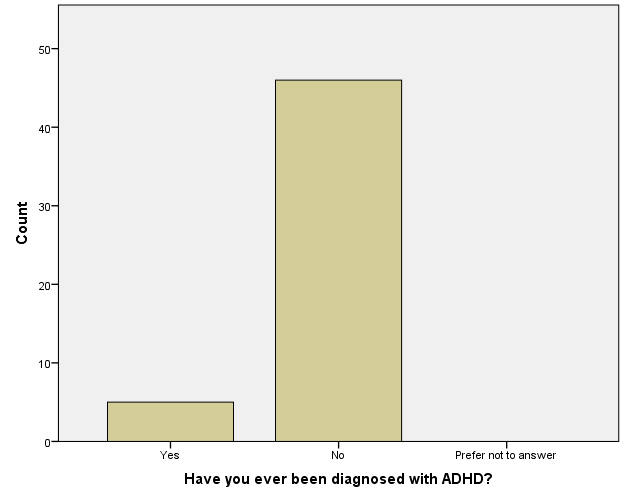 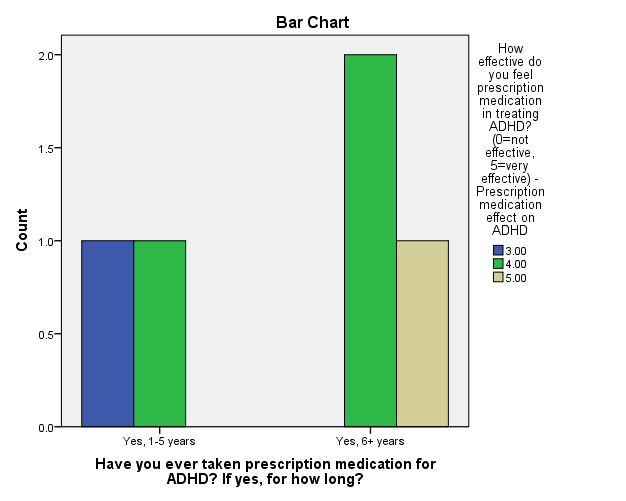 Discussion